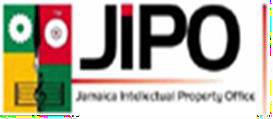 APPLICATION FORM FOR ESSAY COMPETITION 2021Question:Why are Intellectual Property Rights important to Micro, Small and Medium-Sized Enterprises? Please complete this form and submit same with your essay on or before Thursday September 30, 2021 at 12 noon at our office at 18 Trafalgar Road, Kingston 10 or email to copyright@jipo.gov.jm.Should you have any queries, please send us an email with the subject line “QUERIES OR QUESTION(S) RE ESSAY COMPETITION”.PERSONAL INFORMATIONSURNAME 	FIRST NAME 	MIDDLE INITIAL  	DATE OF BIRTH & AGE  	MALE OR FEMALE  	ADDRESS  	TELEPHONE NUMBER  	EMAIL ADDRESS  	PARENTS/ GUARDIANS - [ALTERNATE CONTACT]FULL NAME:  	TELEPHONE NUMBER 	EMAIL ADDRESS  	EDUCATIONWHAT IS THE NAME OF YOUR INSTITUTION?  	WHAT IS THE TELEPHONE NUMBER FOR YOUR SCHOOL? 	WHAT IS YOUR SCHOOL’S EMAIL ADDRESS?  	THE ESSAYWHAT IS THE WORD COUNT FOR YOUR ESSAY?  	DECLARATIONI declare that I,(FULL NAME TO BE PLACEDHERE) am the author of this essay and I have listed all the sources used in this paper.PARTICIPANT’S NAME	DATE